IntroductionWRC-23 agenda item 8 is a standing WRCs agenda item. The scope of this standing agenda item is detailed in further resolves 2 of Resolution 26 (Rev.WRC-19) which states: that recommended agendas for future WRCs should include a standing agenda item which would allow for the consideration of proposals by administrations for deletion of country footnotes, or country names in footnotes, if no longer required.APT Members are of the view that the proposals under this WRCs standing agenda item should be available in a timely and efficient manner before a conference for due consideration of administrations. Therefore, it is proposed to modify Resolution ITU-R 2-8 to enable the CPM to receive and consider contributions concerning proposals by administrations regarding their country footnotes, or country names in footnotes under WRCs standing agenda item described in further resolves 2 of Resolution 26 (Rev.WRC-23) for information only.ProposalsANNEX 1MODRESOLUTION ITU-R 2-Conference Preparatory Meeting(1993-1995-1997-2000-2003-2007-2012-2015-2019)The ITU Radiocommunication Assembly,…resolves1	that a Conference Preparatory Meeting (the CPM) shall prepare a Report (the CPM Report) on the ITU-R preparatory studies to the immediately forthcoming World Radiocommunication Conference (WRC) 1;2	that the CPM shall be convened and organized on the basis of the following principles:…g)	that the CPM may also receive and consider new material submitted to its second session, including:i)	contributions relating to regulatory, technical, operational and procedural matters concerning items on the agenda of the next WRC;ii)	contributions on the review of existing WRC Resolutions and Recommendations in accordance with Resolution 95 (Rev.WRC-) submitted by Member States and the Director of the Radiocommunication Bureau (BR);iii)	contributions concerning future agenda items other than those already contained as preliminary agenda items for the subsequent WRC submitted by Member States individually, jointly and/or collectively through their respective regional telecommunication organizations to CPM should be considered for information only. To this effect, executive summaries developed by those contributing Member States, limited to no more than half a page, may be included in an Annex of the CPM Report for information only;…Reasons: The proposals under WRCs standing agenda item which would allow for the consideration of proposals by administrations for deletion of country footnotes should be available in a timely and efficient manner before a conference for due consideration of administrations. Therefore, it is required to modify Resolution ITU-R 2-8 to address the issue of timely consideration of administrations requests to vary footnotes in accordance with Resolution 26 (Rev.WRC-19).___________________Radiocommunication Assembly (RA-23)
Dubai, 13-17 November 2023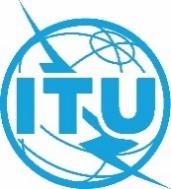 PLENARY MEETINGAnnex 1 to 
Document RA23/PLEN/10-EPLENARY MEETING13 October 2023PLENARY MEETINGOriginal: EnglishAsia-Pacific Telecommunity Common ProposalAsia-Pacific Telecommunity Common ProposalREVISION OF RESOLUTION ITU-R 2-8 RELATING 
TO WRC-23 AGENDA ITEM 8REVISION OF RESOLUTION ITU-R 2-8 RELATING 
TO WRC-23 AGENDA ITEM 8